2023 Calendar2023 Calendar2023 Calendar2023 Calendar2023 Calendar2023 Calendar2023 Calendar2023 Calendar2023 Calendar2023 Calendar2023 Calendar2023 Calendar2023 Calendar2023 Calendar2023 Calendar2023 Calendar2023 Calendar2023 Calendar2023 Calendar2023 Calendar2023 Calendar2023 Calendar2023 Calendar2023 Calendar2023 CalendarSomaliaSomaliaJANUARYJANUARYJANUARYJANUARYJANUARYJANUARYJANUARYFEBRUARYFEBRUARYFEBRUARYFEBRUARYFEBRUARYFEBRUARYFEBRUARYFEBRUARYMARCHMARCHMARCHMARCHMARCHMARCHMARCH2023 Holidays for SomaliaMoTuWeThFrSaSuMoTuWeThFrSaSuMoMoTuWeThFrSaSuJan 1	New Year’s DayApr 21	End of Ramadan (Eid al-Fitr)May 1	Labour DayJun 26	Independence of British SomalilandJun 28	Feast of the Sacrifice (Eid al-Adha)Jul 1	Independence DayJul 28	Day of AshuraSep 27	Birthday of Muhammad (Mawlid)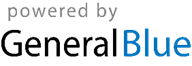 11234512345Jan 1	New Year’s DayApr 21	End of Ramadan (Eid al-Fitr)May 1	Labour DayJun 26	Independence of British SomalilandJun 28	Feast of the Sacrifice (Eid al-Adha)Jul 1	Independence DayJul 28	Day of AshuraSep 27	Birthday of Muhammad (Mawlid)2345678678910111266789101112Jan 1	New Year’s DayApr 21	End of Ramadan (Eid al-Fitr)May 1	Labour DayJun 26	Independence of British SomalilandJun 28	Feast of the Sacrifice (Eid al-Adha)Jul 1	Independence DayJul 28	Day of AshuraSep 27	Birthday of Muhammad (Mawlid)9101112131415131415161718191313141516171819Jan 1	New Year’s DayApr 21	End of Ramadan (Eid al-Fitr)May 1	Labour DayJun 26	Independence of British SomalilandJun 28	Feast of the Sacrifice (Eid al-Adha)Jul 1	Independence DayJul 28	Day of AshuraSep 27	Birthday of Muhammad (Mawlid)16171819202122202122232425262020212223242526Jan 1	New Year’s DayApr 21	End of Ramadan (Eid al-Fitr)May 1	Labour DayJun 26	Independence of British SomalilandJun 28	Feast of the Sacrifice (Eid al-Adha)Jul 1	Independence DayJul 28	Day of AshuraSep 27	Birthday of Muhammad (Mawlid)232425262728292728272728293031Jan 1	New Year’s DayApr 21	End of Ramadan (Eid al-Fitr)May 1	Labour DayJun 26	Independence of British SomalilandJun 28	Feast of the Sacrifice (Eid al-Adha)Jul 1	Independence DayJul 28	Day of AshuraSep 27	Birthday of Muhammad (Mawlid)3031Jan 1	New Year’s DayApr 21	End of Ramadan (Eid al-Fitr)May 1	Labour DayJun 26	Independence of British SomalilandJun 28	Feast of the Sacrifice (Eid al-Adha)Jul 1	Independence DayJul 28	Day of AshuraSep 27	Birthday of Muhammad (Mawlid)APRILAPRILAPRILAPRILAPRILAPRILAPRILMAYMAYMAYMAYMAYMAYMAYMAYJUNEJUNEJUNEJUNEJUNEJUNEJUNEJan 1	New Year’s DayApr 21	End of Ramadan (Eid al-Fitr)May 1	Labour DayJun 26	Independence of British SomalilandJun 28	Feast of the Sacrifice (Eid al-Adha)Jul 1	Independence DayJul 28	Day of AshuraSep 27	Birthday of Muhammad (Mawlid)MoTuWeThFrSaSuMoTuWeThFrSaSuMoMoTuWeThFrSaSuJan 1	New Year’s DayApr 21	End of Ramadan (Eid al-Fitr)May 1	Labour DayJun 26	Independence of British SomalilandJun 28	Feast of the Sacrifice (Eid al-Adha)Jul 1	Independence DayJul 28	Day of AshuraSep 27	Birthday of Muhammad (Mawlid)1212345671234Jan 1	New Year’s DayApr 21	End of Ramadan (Eid al-Fitr)May 1	Labour DayJun 26	Independence of British SomalilandJun 28	Feast of the Sacrifice (Eid al-Adha)Jul 1	Independence DayJul 28	Day of AshuraSep 27	Birthday of Muhammad (Mawlid)34567898910111213145567891011Jan 1	New Year’s DayApr 21	End of Ramadan (Eid al-Fitr)May 1	Labour DayJun 26	Independence of British SomalilandJun 28	Feast of the Sacrifice (Eid al-Adha)Jul 1	Independence DayJul 28	Day of AshuraSep 27	Birthday of Muhammad (Mawlid)10111213141516151617181920211212131415161718Jan 1	New Year’s DayApr 21	End of Ramadan (Eid al-Fitr)May 1	Labour DayJun 26	Independence of British SomalilandJun 28	Feast of the Sacrifice (Eid al-Adha)Jul 1	Independence DayJul 28	Day of AshuraSep 27	Birthday of Muhammad (Mawlid)17181920212223222324252627281919202122232425Jan 1	New Year’s DayApr 21	End of Ramadan (Eid al-Fitr)May 1	Labour DayJun 26	Independence of British SomalilandJun 28	Feast of the Sacrifice (Eid al-Adha)Jul 1	Independence DayJul 28	Day of AshuraSep 27	Birthday of Muhammad (Mawlid)24252627282930293031262627282930Jan 1	New Year’s DayApr 21	End of Ramadan (Eid al-Fitr)May 1	Labour DayJun 26	Independence of British SomalilandJun 28	Feast of the Sacrifice (Eid al-Adha)Jul 1	Independence DayJul 28	Day of AshuraSep 27	Birthday of Muhammad (Mawlid)Jan 1	New Year’s DayApr 21	End of Ramadan (Eid al-Fitr)May 1	Labour DayJun 26	Independence of British SomalilandJun 28	Feast of the Sacrifice (Eid al-Adha)Jul 1	Independence DayJul 28	Day of AshuraSep 27	Birthday of Muhammad (Mawlid)JULYJULYJULYJULYJULYJULYJULYAUGUSTAUGUSTAUGUSTAUGUSTAUGUSTAUGUSTAUGUSTAUGUSTSEPTEMBERSEPTEMBERSEPTEMBERSEPTEMBERSEPTEMBERSEPTEMBERSEPTEMBERJan 1	New Year’s DayApr 21	End of Ramadan (Eid al-Fitr)May 1	Labour DayJun 26	Independence of British SomalilandJun 28	Feast of the Sacrifice (Eid al-Adha)Jul 1	Independence DayJul 28	Day of AshuraSep 27	Birthday of Muhammad (Mawlid)MoTuWeThFrSaSuMoTuWeThFrSaSuMoMoTuWeThFrSaSuJan 1	New Year’s DayApr 21	End of Ramadan (Eid al-Fitr)May 1	Labour DayJun 26	Independence of British SomalilandJun 28	Feast of the Sacrifice (Eid al-Adha)Jul 1	Independence DayJul 28	Day of AshuraSep 27	Birthday of Muhammad (Mawlid)12123456123Jan 1	New Year’s DayApr 21	End of Ramadan (Eid al-Fitr)May 1	Labour DayJun 26	Independence of British SomalilandJun 28	Feast of the Sacrifice (Eid al-Adha)Jul 1	Independence DayJul 28	Day of AshuraSep 27	Birthday of Muhammad (Mawlid)345678978910111213445678910Jan 1	New Year’s DayApr 21	End of Ramadan (Eid al-Fitr)May 1	Labour DayJun 26	Independence of British SomalilandJun 28	Feast of the Sacrifice (Eid al-Adha)Jul 1	Independence DayJul 28	Day of AshuraSep 27	Birthday of Muhammad (Mawlid)10111213141516141516171819201111121314151617Jan 1	New Year’s DayApr 21	End of Ramadan (Eid al-Fitr)May 1	Labour DayJun 26	Independence of British SomalilandJun 28	Feast of the Sacrifice (Eid al-Adha)Jul 1	Independence DayJul 28	Day of AshuraSep 27	Birthday of Muhammad (Mawlid)17181920212223212223242526271818192021222324Jan 1	New Year’s DayApr 21	End of Ramadan (Eid al-Fitr)May 1	Labour DayJun 26	Independence of British SomalilandJun 28	Feast of the Sacrifice (Eid al-Adha)Jul 1	Independence DayJul 28	Day of AshuraSep 27	Birthday of Muhammad (Mawlid)242526272829302829303125252627282930Jan 1	New Year’s DayApr 21	End of Ramadan (Eid al-Fitr)May 1	Labour DayJun 26	Independence of British SomalilandJun 28	Feast of the Sacrifice (Eid al-Adha)Jul 1	Independence DayJul 28	Day of AshuraSep 27	Birthday of Muhammad (Mawlid)31Jan 1	New Year’s DayApr 21	End of Ramadan (Eid al-Fitr)May 1	Labour DayJun 26	Independence of British SomalilandJun 28	Feast of the Sacrifice (Eid al-Adha)Jul 1	Independence DayJul 28	Day of AshuraSep 27	Birthday of Muhammad (Mawlid)OCTOBEROCTOBEROCTOBEROCTOBEROCTOBEROCTOBEROCTOBERNOVEMBERNOVEMBERNOVEMBERNOVEMBERNOVEMBERNOVEMBERNOVEMBERDECEMBERDECEMBERDECEMBERDECEMBERDECEMBERDECEMBERDECEMBERDECEMBERJan 1	New Year’s DayApr 21	End of Ramadan (Eid al-Fitr)May 1	Labour DayJun 26	Independence of British SomalilandJun 28	Feast of the Sacrifice (Eid al-Adha)Jul 1	Independence DayJul 28	Day of AshuraSep 27	Birthday of Muhammad (Mawlid)MoTuWeThFrSaSuMoTuWeThFrSaSuMoMoTuWeThFrSaSuJan 1	New Year’s DayApr 21	End of Ramadan (Eid al-Fitr)May 1	Labour DayJun 26	Independence of British SomalilandJun 28	Feast of the Sacrifice (Eid al-Adha)Jul 1	Independence DayJul 28	Day of AshuraSep 27	Birthday of Muhammad (Mawlid)112345123Jan 1	New Year’s DayApr 21	End of Ramadan (Eid al-Fitr)May 1	Labour DayJun 26	Independence of British SomalilandJun 28	Feast of the Sacrifice (Eid al-Adha)Jul 1	Independence DayJul 28	Day of AshuraSep 27	Birthday of Muhammad (Mawlid)23456786789101112445678910Jan 1	New Year’s DayApr 21	End of Ramadan (Eid al-Fitr)May 1	Labour DayJun 26	Independence of British SomalilandJun 28	Feast of the Sacrifice (Eid al-Adha)Jul 1	Independence DayJul 28	Day of AshuraSep 27	Birthday of Muhammad (Mawlid)9101112131415131415161718191111121314151617Jan 1	New Year’s DayApr 21	End of Ramadan (Eid al-Fitr)May 1	Labour DayJun 26	Independence of British SomalilandJun 28	Feast of the Sacrifice (Eid al-Adha)Jul 1	Independence DayJul 28	Day of AshuraSep 27	Birthday of Muhammad (Mawlid)16171819202122202122232425261818192021222324Jan 1	New Year’s DayApr 21	End of Ramadan (Eid al-Fitr)May 1	Labour DayJun 26	Independence of British SomalilandJun 28	Feast of the Sacrifice (Eid al-Adha)Jul 1	Independence DayJul 28	Day of AshuraSep 27	Birthday of Muhammad (Mawlid)23242526272829272829302525262728293031Jan 1	New Year’s DayApr 21	End of Ramadan (Eid al-Fitr)May 1	Labour DayJun 26	Independence of British SomalilandJun 28	Feast of the Sacrifice (Eid al-Adha)Jul 1	Independence DayJul 28	Day of AshuraSep 27	Birthday of Muhammad (Mawlid)3031Jan 1	New Year’s DayApr 21	End of Ramadan (Eid al-Fitr)May 1	Labour DayJun 26	Independence of British SomalilandJun 28	Feast of the Sacrifice (Eid al-Adha)Jul 1	Independence DayJul 28	Day of AshuraSep 27	Birthday of Muhammad (Mawlid)